L’engagement jeunesse : utilisation du cadre Youth Who Thrive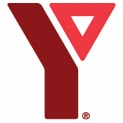 Le YMCA du Grand Toronto et United Way Toronto ont amorcé un examen de la littérature de recherche, Youth Who Thrive, décrivant les facteurs essentiels qui aident les jeunes de 12 à25 ans à se développer au cours des grandes transitions de la vie. Ci-dessous, nous avons résumé dix caractéristiques d’un programme efficace destiné aux jeunes, en prenant des exemples du rapport et d’anciens animateurs de groupe, qui peuvent être appliqués lors d’un échange.Affiliation : Les jeunes ont un sentiment d’appartenance et des liens avec les autres.Bâtir des relations positives : les partenariats entre jeunes et adultes qui se caractérisent par la collaboration et le partage du pouvoir se traduisent par un plus grand sentiment d’appartenance au groupe.Faites participer les jeunes au processus de planification de l’échange et de prise de décisions.Il faut comprendre que beaucoup de jeunes peuvent sembler confiants et extravertis, mais à l’intérieur, ils peuvent en réalité être introvertis et avoir besoin d’être réconfortés. Il est également important de créer un moment de tranquillité pour favoriser la réflexion et la créativité.Que puis-je faire pour favoriser des relations positives avec les jeunes et pour les engager dans le processus de planification et de prise de décisions?Créer des possibilités favorisant l’appartenance : il s’agit d’offrir aux jeunes des opportunités favorisant l’inclusion sociale, l’engagement et l’intégration.Assurez-vous de prévoir suffisamment de temps pour permettre au groupe de développer des relations en faisant appel à diverses stratégies telles que des discussions de groupe pour partager des idées et raconter des histoires personnelles, et des activités de coopération amusantes pour développer les relations.Créez des occasions pour les participants de partager leurs cultures, leurs sous-cultures et leurs talents individuels.Accommodez les différents besoins, valeurs et modes de vie.Il peut être important de renforcer l’identité culturelle, de favoriser la fierté culturelle et de reconnaître les répercussions du racisme pour que les jeunes puissent avoir un sentiment d’appartenance et mieux gérer les transitions.Comment puis-je déterminer avec certitude que chacun de mes jeunes se sent engagé et intégré au groupe, et qu’il interagit avec les membres du groupe partenaire? Que puis-je faire pour encourager les jeunes à s’impliquer davantage?Que puis-je faire pour permettre aux jeunes de partager sur leurs talents et les aider à être fiers de leur identité culturelle?En quoi l’échange favorisera-t-il la compétence culturelle, valorisera-t-il la diversité et renforcera-t-il la compréhension des répercussions du racisme, du colonialisme, de l’homophobie, de la transphobie, du capacitisme, du sexisme, et des préjugés de classe?Élaborer des normes sociales positives : les jeunes bénéficient d’un accès régulier à des valeurs positives par le biais de modèles dans leur entourage, de mentors adultes, ainsi que par les règles ou lignes directrices élaborées en groupe.Lorsqu’ils animent les programmes, les animateurs doivent créer de manière intentionnelle des environnements empreints de valeurs positives qui favoriseront le développement des compétences requises pour répondre aux problèmes de justice sociale, aux enjeux éthiques et aux valeurs, comme l’empathie.Enseignez directement et ouvertement ce que signifient concrètement l’inclusion et l’exclusion sociales, et discutez-en.Comment puis-je enseigner et maintenir des normes et des valeurs sociales positives en collaboration avec les jeunes?Intégrer les efforts de la famille, de l’école et de la communauté : ici, la clé est la collaboration entre les milieux sociaux dans la vie des jeunes : l’école, les activités parascolaires, les groupes de jeunes, la famille, le voisinage, et les organismes culturels et communautaires.Planifiez des activités d’échange en établissant des partenariats entre différentes sphères sociales.Encouragez la participation de la famille aux différents programmes (parents/tuteurs bénévoles, famille d’accueil, activités qui permettent aux jeunes de partager leurs expériences avec leur famille et leur communauté, etc.)Comment puis-je faire participer les parents/membres de la famille et les autres membres de la communauté à l’échange?Quelles activités puis-je planifier pour faciliter les partenariats entre les différentes sphères sociales ou entre les divers organismes?Autonomie et compétence : les jeunes ont une vision, une opinion et le pouvoir de choisir et d’agir selon leur volonté. Ils ont les compétences nécessaires pour atteindre leurs objectifs.Assurer la sécurité physique et psychologique : pour que les jeunes tirent le maximum de leur participation, il est essentiel qu’ils se sentent en sécurité en tout temps.Développez ensemble les lignes directrices et les valeurs du groupe. Assurez-vous que les animateurs incarnent ces valeurs et les consultent régulièrement.Considérez les éléments déclencheurs liés à des traumatismes dans votre plan d’activité et dans l’animation au quotidien. Assurez-vous que des soutiens soient disponibles pour traiter les cas difficiles. Consultez régulièrement l’animateur du groupe partenaire pour parler de votre plan et de la façon dont il pourrait affecter ou améliorer l’expérience vécue par les jeunes.Traitez immédiatement toute situation de discrimination et de harcèlement sexuel, le cas échéant.Que puis-je faire afin de m’assurer que les jeunes se sentent physiquement et émotionnellement en sécurité et soutenus au cours de l’échange?Fournir une structure appropriée : une structure appropriée inclut la création d’un environnement dont les limites et les attentes sont claires. De plus, assurez-vous que la disponibilité et la surveillance des adultes sont adéquates.Lors de la conception de la programmation, assurez-vous qu’un soutien (p. ex., la participation des adultes et l’élaboration de normes sociales positives) est en place pour les « composants » non structurés.Établissez des protocoles pour gérer les comportements inappropriés ou les problèmes liés à la sécurité.Aider les jeunes à être efficaces et à se sentir valorisés : les jeunes ont besoin de se sentir valorisés, de savoir que leurs idées ont de l’importance et qu’ils ont la capacité de faire une différence. Il est important pour les jeunes de voir les résultats de leurs décisions.Utilisez des méthodes claires pour prendre en note l’avis, les idées et les commentaires des jeunes (tableau lors de discussions de groupe, murs de graffitis pour les jeunes, art créé par les jeunes, etc.).Planifiez des activités qui poussent les jeunes à voir au-delà d’eux-mêmes (créer du changement social, aborder des questions qui touchent les jeunes et leurs pairs, etc.).Que puis-je faire pour aider les jeunes à se sentir valorisés et efficaces, et pour qu’ils comprennent que leurs actions font une différence?Prévoir des opportunités pour développer ses compétences.Créez des possibilités pour permettre aux jeunes d’essayer de nouvelles choses et de participer activement.Planifiez des activités qui développent la communication, la résolution de problèmes, la pensée critique et la collaboration, et qui poussent les jeunes à envisager d’autres perspectives et d’autres expériences.Quelles activités puis-je planifier pour permettre aux jeunes de développer des compétences?Autonomie, affiliation et compétenceAssurer une expérience diversifiée.Planifiez une variété d’activités et divers types de programmation (pour une participation variée).Intégrez intentionnellement une diversité d’expériences et de perspectives.Comment puis-je animer un échange qui encourage différents types de participation, et qui intègre les perspectives et les expériences diversifiées des jeunes?Personnaliser la programmation pour les jeunes.Pour que les programmes répondent aux besoins particuliers des jeunes, faites-les participer à la planification du programme et à la prise de décisions.Que puis-je faire pour intégrer activement les jeunes à la planification de l’échange et à la prise de décisions?